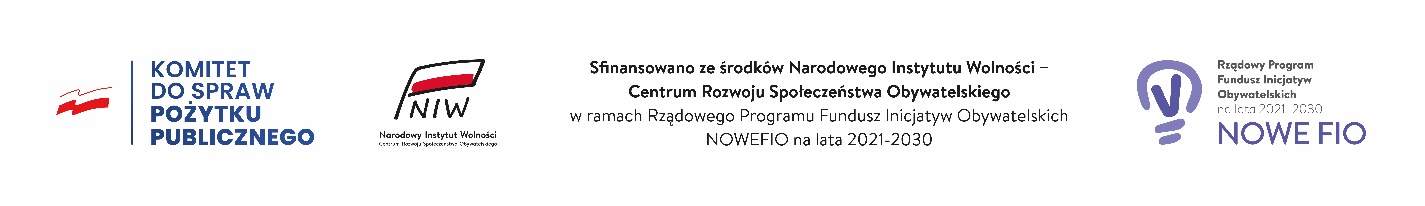 KARTA ZGŁOSZENIOWA DO UDZIAŁU W SZKOLENIU DLA PRZEDSTAWIECIELI ORGANIZACJI SPOŁECZNYCH Z POWIATU AUGUSTOWSKIEGOW RAMACH PROJEKTU SKOORDYNOWANE USŁUGI SPOŁECZNE.Nazwa organizacji i dane adresowe: …………………………………………………………………………………………………………………………………….......................................................................................................................................................................................……………………………………………………………………………………………………………………………………Imię i nazwisko osoby uczestniczącej w szkoleniu:……………………………………………………………………………………………………………………………………Dane kontaktowe:Tel.:……………………………………………………………………………………………………………………………..e-mail:…………………………………………………………………………………………………………………………Wypełnione zgłoszenie należy przesłać w formie skanu na adres: bialystokfederacja@gmail.com
w terminie do 10 grudnia 2022r.Wyrażam zgodę na przetwarzanie moich danych osobowych przez 
Federację Organizacji Pozarządowych Miasta Białystok zgodnie z obowiązującymi przepisami prawa.…………………………………………………………………                                                                                …………………………………………………………                               Data                                                                                      			                                   Podpis